MEMORIA FOTOGRAFICA  DEL ACTA  NUMERO  TREINTA Y CINCO (35) ORDINARIA DE LA COMISION EDILICIA PERMANENTE DE HACIENDA PUBLICA Y DE PATRIMONIO MUNICIPAL DE FECHA 08 DE MAYO DEL AÑO 2018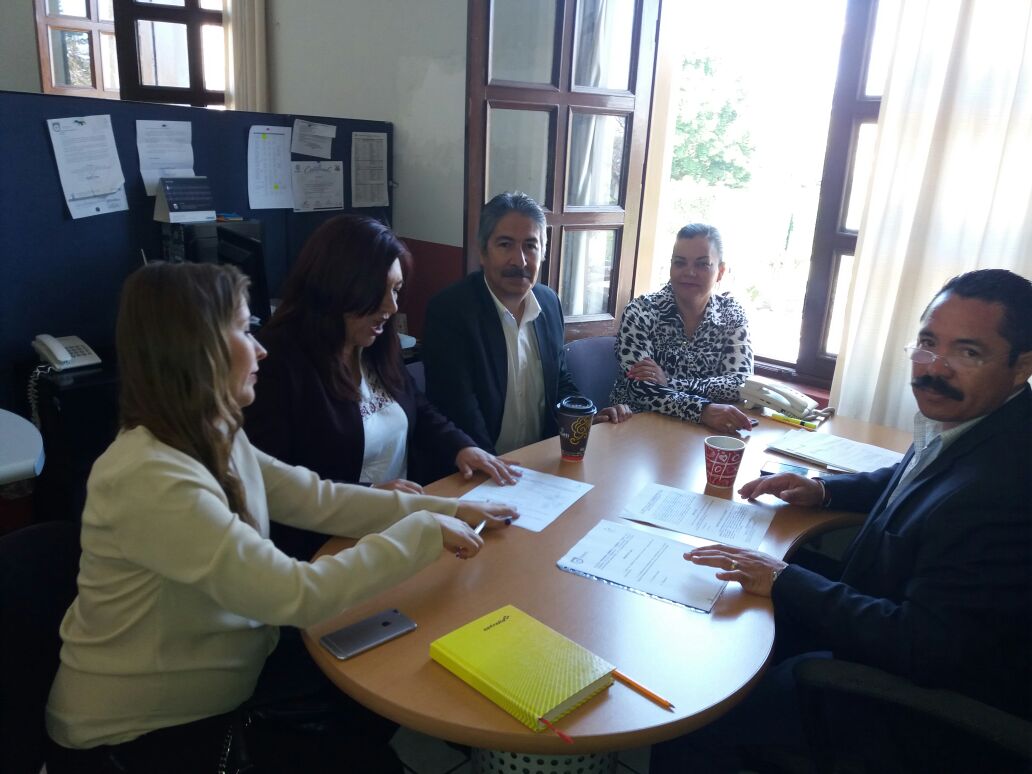 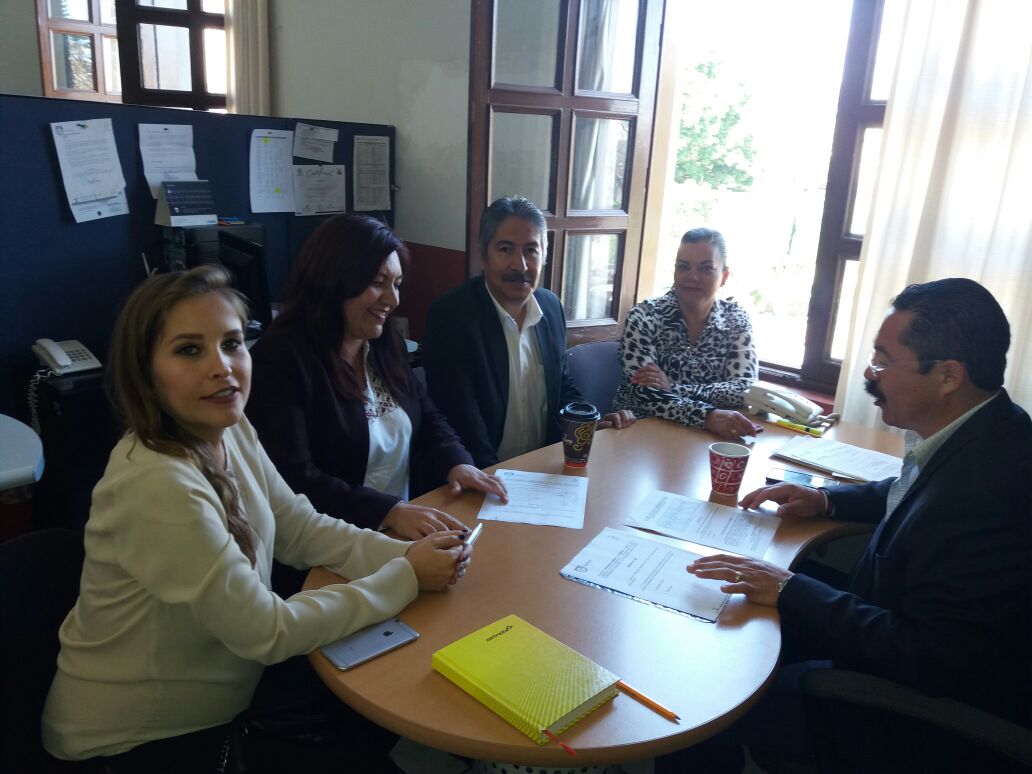 MEMORIA FOTOGRAFICA  DEL ACTA  NUMERO  TREINTA Y CINCO (35) ORDINARIA DE LA COMISION EDILICIA PERMANENTE DE HACIENDA PUBLICA Y DE PATRIMONIO MUNICIPAL DE FECHA 08 DE MAYO DEL AÑO 2018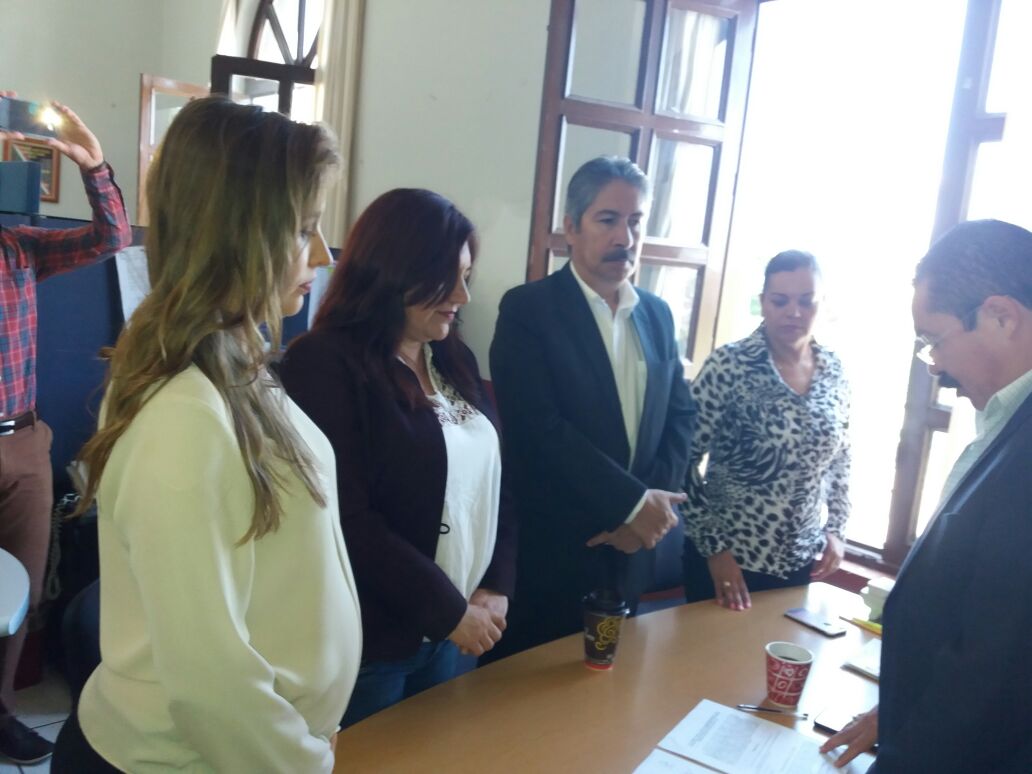 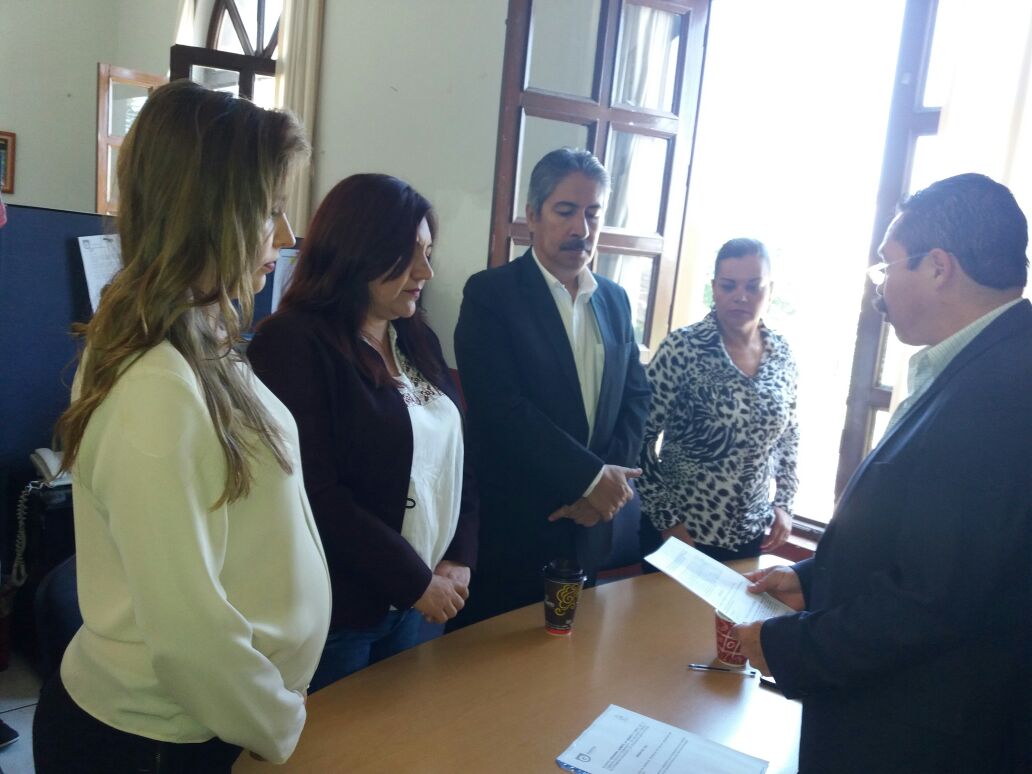 